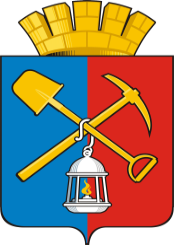 
АДМИНИСТРАЦИЯ КИСЕЛЁВСКОГО ГОРОДСКОГО ОКРУГАРАСПОРЯЖЕНИЕот «27» апреля 2020 г. № 179-рКиселевский городской округОб окончании отопительного сезона 2019-2020 гг.В связи со сложившейся ситуацией по среднесуточной температуре наружного воздуха выше 80 С, в соответствии с Постановлением Правительства Российской Федерации от 06.05.2011 №354 «О предоставлении коммунальных услуг собственникам и пользователям помещений в многоквартирных домах и жилых домов», Уставом муниципального образования «Киселевский городской округ»:Отопительный сезон 2019-2020 гг. считать завершённым 27.04.2020 в 2400 часа.Управлению жилищно-коммунального хозяйства Киселевского городского округа (Забудский П.А.) опубликовать в средствах массовой информации согласованные графики работы городских котельных в летний период 2020 года.Руководителям организаций, осуществляющих эксплуатацию производственно-отопительных и отопительных котельных, тепловых пунктов, тепловых сетей и теплопотребляющих установок на территории Киселевского городского округа, приступить к проведению гидравлических испытаний трубопроводов и оборудования, а также к выполнению мероприятий по подготовке эксплуатируемых объектов к отопительному сезону 2020 -2021 гг. Опубликовать данное распоряжение в средствах массовой информации и разместить на официальном сайте администрации Киселевского городского округа в информационно-телекоммуникационной сети «Интернет». Распоряжение вступает в силу с момента подписания. Контроль за исполнением данного распоряжения возложить на заместителя главы Киселевского городского округа (по ЖКХ и благоустройству) З.З. Шигапова.Глава Киселевскогогородского округа                                                                  М.А. Шкарабейников